Avis de Soutenance 

Monsieur Ludovic MARIGNOL

Droit – E2DSP Toulouse 

Soutiendra publiquement ses travaux de thèse intitulés

La prévisibilité en droit des contrats 

dirigés par Monsieur Jérôme JULIEN 

Soutenance prévue le lundi 11 décembre 2017 à 14h30
Lieu :   Université Toulouse I Capitole 2 rue du Doyen Gabriel Marty 31042 Toulouse 
salle des thèses 

Composition du jury proposé 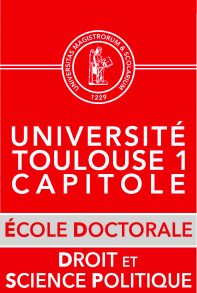 